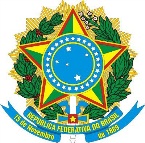 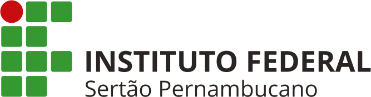 MINISTÉRIO DA EDUCAÇÃOSECRETARIA DE EDUCAÇÃO PROFISSIONAL E TECNOLÓGICAINSTITUTO FEDERAL DE EDUCAÇÃO, CIÊNCIA E TECNOLOGIA DO SERTÃO PERNAMBUCANOProcesso:Interessado:Assunto: Afastamento para qualificação - curso de pós-graduaçãoDESPACHOA Direção de Ensino do Campus NOME DO CAMPUS, CONCORDA/DISCORDA com o deferimento da solicitação de afastamento OU prorrogação de afastamento do servidor para a realização do curso de pós-graduação de MESTRADO/DOUTORADO/PÓS DOUTORADO em NOME DO CURSO na NOME DA INSTITUIÇÃO, no período de _____ de ___________ de ________  a  ______ de __________ de _____, em ____ horas semanais.Ressalta-se que:Haverá a distribuição das disciplinas para outros docentes, conforme despacho da chefia imediata do interessado (fl. 00); OUHaverá contratação de professor substituto, visto que este deferimento não ultrapassa o limite de 20% (vinte por cento) do total de docentes, conforme §2º, inciso IV do Art. 2º da Lei nº 12.425, de 17/06/2011, que altera a Lei nº 8.745, de 09/12/1993; ECondiciona-se o afastamento do servidor a contratação do professor substituto.Este parecer tem como base a importância do mestrado/doutorado do (a) servidor (a) para a qualificação e eficiência na oferta de ensino, pesquisa e extensão em nossa instituição.Assim, havendo o solicitante atendido a Resolução 19/2023 do Conselho Superior, encaminha-se o processo em epígrafe à Direção-Geral, para as providências necessárias.Salienta-se que esta análise está condicionada aos demais pareceres. OBSERVAÇÕES ADICIONAISLocal (PE), ____ de __________de 20___.Direção de EnsinoCampus XXXXX - IFSertãoPE